Министерство науки и высшего образования Российской Федерации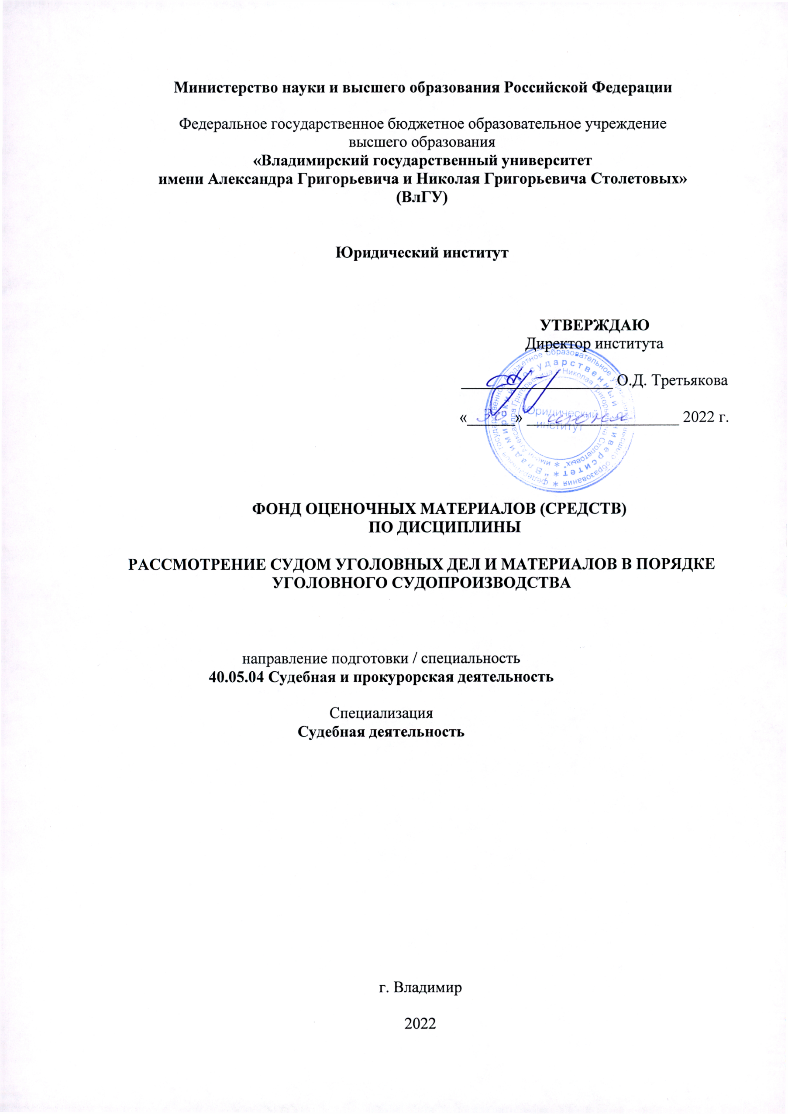 Федеральное государственное бюджетное образовательное учреждениевысшего образования«Владимирский государственный университетимени Александра Григорьевича и Николая Григорьевича Столетовых»(ВлГУ)Юридический институтФОНД ОЦЕНОЧНЫХ МАТЕРИАЛОВ (СРЕДСТВ)ПО ДИСЦИПЛИНЫРАССМОТРЕНИЕ СУДОМ УГОЛОВНЫХ ДЕЛ И МАТЕРИАЛОВ В ПОРЯДКЕ УГОЛОВНОГО СУДОПРОИЗВОДСТВАнаправление подготовки / специальность 
40.05.04 Судебная и прокурорская деятельностьСпециализация
Судебная деятельностьг. Владимир20221. ПЕРЕЧЕНЬ КОМПЕТЕНЦИЙ И ПЛАНИРУЕМЫЕ РЕЗУЛЬТАТЫ ОБУЧЕНИЯ ПО ДИСЦИПЛИНЕ 2. ОЦЕНОЧНЫЕ МАТЕРИАЛЫ ДЛЯ ПРОВЕДЕНИЯ ТЕКУЩЕГО КОНТРОЛЯ УСПЕВЕМОСТИ ПО ДИСЦИПЛИНЕIX семестрПеречень вопросов к рейтинг-контролю № 1 Подготовиться к ответам на вопросы:1. Понятие рассмотрения судом уголовных дел и материалов в порядке уголовного судопроизводства.2. Полномочия судьи по поступившему в суд уголовному делу.3. Вопросы, подлежащие выяснению по поступившему в суд уголовному делу, определение подсудности уголовного дела.4. Решение судьей вопроса о мере пресечения.5. Назначение судебного заседания без проведения предварительного слушания, действия судьи, направленные на организацию судебного заседания.6. Сроки начала разбирательства уголовного дела в судебном заседании.7. Общие условия судебного разбирательства.8. Основания и порядок проведения предварительного слушания.9. Рассмотрение ходатайства об исключении доказательств.10. Возвращение уголовного дела прокурору.11. Приостановление производства по уголовному делу, прекращение уголовного дела или уголовного преследования по результатам предварительного слушания.12. Порядок проведения подготовительной части судебного заседания. Перечень вопросов к рейтинг-контролю № 2 Подготовиться к ответам на вопросы:1. Понятие, задачи, структура и значение судебного следствия.2. Тактика исследования доказательств в суде.3. Правила допроса подсудимого.4. Оглашение показаний подсудимого.5. Правила допроса потерпевшего и свидетелей, особенности допроса несовершеннолетнего потерпевшего и свидетеля.6. Оглашение показаний потерпевшего и свидетеля.7. Допрос эксперта, производство судебной экспертизы.8. Осмотр вещественных доказательств.9. Оглашение протоколов следственных действий и иных документов.10. Окончание судебного следствия.11. Понятие и виды особого порядка судебного разбирательства.12. Порядок и содержание прений сторон, последнее слово подсудимого.13. Возобновление судебного следствия и удаление суда в совещательную комнату. 14. Понятие и значение приговора.15. Вопросы, разрешаемые судом при постановлении приговора.16. Виды приговоров.17. Структура оправдательного приговора.18. Структура обвинительного приговора.19. Вопросы, решаемые судом одновременно с постановлением приговора.20. Понятие, значение и структура протокола судебного заседания.21. Порядок составления протокола судебного заседания.22. Замечания на протокол судебного заседания и порядок их рассмотрения.23. Оформление уголовных дел на стадиях принятия и назначения к судебному заседанию.24. Оформление уголовных дел после их рассмотрения.25. Делопроизводство по приему и рассмотрению апелляционных жалоб, представлений прокурора на судебные решения по уголовным делам в суде первой инстанции.26. Обращение к исполнению приговоров, определений и постановлений по уголовным делам.Перечень вопросов к рейтинг-контролю № 3 Подготовиться к ответам на вопросы:1. Понятие и значение производства в суде апелляционной и кассационной инстанций.2. Право апелляционного обжалования, судебные решения, подлежащие апелляционному обжалованию.3. Апелляционная жалоба и апелляционное представление: содержание, порядок и сроки принесения.4. Сроки и порядок рассмотрения уголовного дела в суде апелляционной инстанции.5. Основания отмены или изменения судебного решения в апелляционном порядке, решения, принимаемые судом апелляционной инстанции.6. Предмет судебного разбирательства в кассационном порядке.7. Содержание и порядок подачи кассационных жалобы, представления.8. Порядок и сроки рассмотрения кассационных жалобы, представления, решения суда кассационной инстанции. 9. Понятие, значение и правовые основания рассмотрения судом материалов в порядке судебного контроля.10. Порядок рассмотрения судами вопроса о мерах пресечения в виде заключения под стражу, домашнего ареста и залога.11. Рассмотрение судами жалоб в порядке ст. 125 УПК РФ.12. Иные материалы, рассматриваемые судом в порядке судебного контроля.13. Понятие, значение и правовые основания рассмотрения судом материалов в порядке исполнения приговора.14. Рассмотрение судом ходатайств об условно-досрочном освобождении от отбывания наказания, замене неотбытой части наказания более мягким видом наказания.15. Рассмотрение судом материалов об освобождении от наказания или о смягчении наказания вследствие издания уголовного закона, имеющего обратную силу.16. Иные материалы, рассматриваемые судом в порядке исполнения приговора.3. ПРОМЕЖУТОЧНАЯ АТТЕСТАЦИЯ ПО ДИСЦИПЛИНЕIX семестрПеречень вопросов к экзамену1. Понятие рассмотрения судом уголовных дел и материалов в порядке уголовного судопроизводства.2. Полномочия судьи по поступившему в суд уголовному делу.3. Вопросы, подлежащие выяснению по поступившему в суд уголовному делу, определение подсудности уголовного дела.4. Решение судьей вопроса о мере пресечения. 5. Назначение судебного заседания без проведения предварительного слушания, действия судьи, направленные на организацию судебного заседания.6. Сроки начала разбирательства уголовного дела в судебном заседании.7. Общие условия судебного разбирательства.8. Основания и порядок проведения предварительного слушания.9. Рассмотрение ходатайства об исключении доказательств.10. Возвращение уголовного дела прокурору.11. Приостановление производства по уголовному делу, прекращение уголовного дела или уголовного преследования по результатам предварительного слушания.12. Порядок проведения подготовительной части судебного заседания. 13. Понятие, задачи, структура и значение судебного следствия.14. Тактика исследования доказательств в суде.15. Правила допроса подсудимого.16. Оглашение показаний подсудимого.17. Правила допроса потерпевшего и свидетелей, особенности допроса несовершеннолетнего потерпевшего и свидетеля.18. Оглашение показаний потерпевшего и свидетеля.19. Допрос эксперта, производство судебной экспертизы.20. Осмотр вещественных доказательств.21. Оглашение протоколов следственных действий и иных документов.22. Окончание судебного следствия.23. Понятие и виды особого порядка судебного разбирательства.24. Порядок и содержание прений сторон, последнее слово подсудимого.25. Возобновление судебного следствия и удаление суда в совещательную комнату. 26. Понятие и значение приговора.27. Вопросы, разрешаемые судом при постановлении приговора.28. Виды приговоров. 29. Структура оправдательного приговора.30. Структура обвинительного приговора.31. Вопросы, решаемые судом одновременно с постановлением приговора.32. Понятие, значение и структура протокола судебного заседания.33. Порядок составления протокола судебного заседания.34. Замечания на протокол судебного заседания и порядок их рассмотрения.35. Оформление уголовных дел на стадиях принятия и назначения к судебному заседанию.36. Оформление уголовных дел после их рассмотрения.37. Делопроизводство по приему и рассмотрению апелляционных жалоб, представлений прокурора на судебные решения по уголовным делам в суде первой инстанции.38. Обращение к исполнению приговоров, определений и постановлений по уголовным делам.39. Понятие и значение производства в суде апелляционной и кассационной инстанций.40. Право апелляционного обжалования, судебные решения, подлежащие апелляционному обжалованию.41. Апелляционная жалоба и апелляционное представление: содержание, порядок и сроки принесения.42. Сроки и порядок рассмотрения уголовного дела в суде апелляционной инстанции.43. Основания отмены или изменения судебного решения в апелляционном порядке, решения, принимаемые судом апелляционной инстанции.44. Предмет судебного разбирательства в кассационном порядке.45. Содержание и порядок подачи кассационных жалобы, представления.46. Порядок и сроки рассмотрения кассационных жалобы, представления, решения суда кассационной инстанции. 47. Понятие, значение и правовые основания рассмотрения судом материалов в порядке судебного контроля.48. Порядок рассмотрения судами вопроса о мерах пресечения в виде заключения под стражу, домашнего ареста и залога.49. Рассмотрение судами жалоб в порядке ст. 125 УПК РФ.50. Иные материалы, рассматриваемые судом в порядке судебного контроля.51. Понятие, значение и правовые основания рассмотрения судом материалов в порядке исполнения приговора.52. Рассмотрение судом ходатайств об условно-досрочном освобождении от отбывания наказания, замене неотбытой части наказания более мягким видом наказания.53. Рассмотрение судом материалов об освобождении от наказания или о смягчении наказания вследствие издания уголовного закона, имеющего обратную силу.54. Иные материалы, рассматриваемые судом в порядке исполнения приговора.Перечень практических заданий к экзамену(задания примерные, включаются в третьим вопросом в экзаменационном билете)1. Решить задачу.К. осужден к лишению свободы. Спустя несколько месяцев после начала отбывания наказания, в связи со странностями в его поведении, К. был обследован врачом-психиатром, который констатировал наличие у заключенного хронической душевной болезни. По мнению врача К. страдает психическим заболеванием длительное время, и в момент совершения преступления также был болен.Какое значение для приговора имеют эти обстоятельства? Кто и в каком порядке должен принять соответствующее решение?2. Решить задачу.15 апреля было возбуждено уголовное дело по обвинению В. в совершении тяжких преступлений. В связи с заболеванием обвиняемого туберкулезом производство по делу 26 мая было приостановлено.В связи с необходимостью проведения следственных действий 3 июня производство по делу было возобновлено, а 6 июня - вновь приостановлено.Как исчислять срок предварительного расследования по данному делу? Как происходит приостановление и возобновление производства по уголовному делу?3. Решить задачу.Следователь установил, что обвиняемый Ш. неоднократно шантажировал Я., требуя от него передачи имущества и права на имущество.Я. был признан потерпевшим, и следователь попросил его сделать на постановлении о признании его потерпевшим отметку о том, что он не желает знакомиться с материалами дела по окончании предварительного следствия.Через 2 недели Я. обратился к следователю с просьбой ознакомить его с материалами дела по окончании предварительного следствия.Следователь ответил отказом, мотивируя тем, что от ознакомления с материалами он отказался в момент признания его потерпевшим.Проанализируйте права и обязанности следователя и потерпевшего в рассматриваемой ситуации. Сделайте вывод о правомерности и обоснованности их действий.4. Решить задачу.Для проведения судебно-медицинской экспертизы у потерпевшего Р. необходимо было взять кровь в качестве образца. Р. отказался от сдачи крови, объяснив, что он член религиозной организации Свидетели Иеговы и дача крови для него большой грех.Как должен поступить следователь?5. Решить задачу.Следственной бригадой расследуется уголовное дело в отношении Вальца и его сообщников, обвиняемых в совершении целого ряда преступлений: бандитизме, умышленных убийствах, незаконном ношении, хранении и приобретении оружия и т.д.В качестве меры пресечения всем был избран арест, срок его Генеральным прокурором РФ продлен до максимума, который истекает 24 августа.Материалы оконченного расследованием уголовного дела представлены для ознакомления всем обвиняемым и их защитникам 20 июля. Уголовное дело является многоэпизодным, многотомным, с ним должны знакомиться большое количество лиц. Поэтому выполнить требование ст. 217 УПК РФ в отношении всех обвиняемых и их защитников до истечения предельного срока содержания под стражей не представляется возможным. Изменение ареста на другие, менее строгие меры пресечения, учитывая тяжесть содеянного, приведет к полному развалу уголовного дела.Какое решение может быть принято в данном случае и как процессуально должно быть оформлено?6. Решить задачу.В ходе расследования уголовного дела защитник обвиняемого заявил ходатайство о проведении повторной криминалистической экспертизы по вопросу об отнесении ножа, изъятого у его подзащитного, к холодному оружию. В подтверждение ходатайства защитник представил письменное заключение специалиста, в котором последний относил тип ножа к бытовым.Следователь ходатайство отклонил, обосновав в постановлении свое решение тем, что экспертиза проводилась в государственном судебно-экспертном учреждении, ЭКЦ ГУВД, эксперт был предупрежден об уголовной ответственности за дачу заведомо ложного заключения, а специалист не является государственным экспертом, защитником об ответственности не предупреждался и поэтому нет никаких оснований не доверять заключению эксперта ЭКЦ ГУВД и назначать повторную экспертизу. Кроме того, указал следователь, в ст. 86 УПК РФ не предусмотрено право защитника получать заключение специалиста.Правильно ли решение следователя?7. Решить задачу.Г. совершил преступление, предусмотренное ч. 1 ст. 213 УК РФ. Г.женат, имеет постоянное место жительства, работает, ранее не судим.В качестве меры пресечения дознавателем ему была избрана подписка о невыезде. В постановлении об избрании данной меры пресечения дознаватель указал, что такая мера пресечения применяется в связи с тем, что у органа дознания нет оснований полагать, что обвиняемый Г. может скрыться от дознания или суда.Правильно ли определена Г. мера пресечения? От чего зависит избрание конкретной меры пресечения?8. Решить задачу.При проведении судебного следствия по делу гражданина М., рассматриваемому с участием присяжных заседателей, государственный обвинитель огласил резолютивную часть обвинительного заключения, при этом огласив анкетные данный подсудимого, сославшись на факт его судимости в прошлом.Какие нарушения норм уголовно-процессуального законодательства были допущены в данной ситуации?9. Решить задачу.В производстве следователя СО ММО МВД России «Шиковский» старшего лейтенанта юстиции В. находится уголовное дело по обвинению Б. в совершении преступления, предусмотренного ч. 2 ст. 158 УК РФ. Для дачи показаний в качестве свидетеля был вызван сожитель Б. гражданин А. А. отказался от дачи показаний в качестве свидетеля. Свою позицию он обосновал тем, что считает себя мужем обвиняемой, и, поэтому отказывается свидетельствовать против своей супруги. Следователь в части отказа от дачи показаний свидетеля А. возбудил уголовное дело по признакам состава преступления, предусмотренного ст. 308 УК РФ. Основанием для принятия процессуального решения послужило положение п. 4 ст. 5 УПК РФ о том, что свидетель А. не является близким родственником обвиняемой Б.Оцените принятое процессуальное решение и процессуальные действия следователя в данной ситуации. Обоснуйте Ваш ответ. Относится ли сожитель к «близким родственникам»? Обоснуйте свой ответ на основе норм уголовно-процессуального закона и других источников уголовно-процессуального права.10. Решить задачу.По уголовному делу состоялось итоговое судебное решение. Лицо решило обжаловать промежуточное судебное решение. Подлежит ли самостоятельному обжалованию в апелляционном порядке данное промежуточное судебное решение? Есть ли исключения для обжалования решений об избрании меры пресечения в виде заключения под стражу или домашнего ареста в апелляционном порядке?Методические материалы, характеризующих процедуры оценивания:В экзаменационный билет включено два теоретических вопроса и практическое задание, соответствующие содержанию формируемых компетенций. Экзамен проводится в устной форме. На ответ и решение задачи студенту отводится до 15 минут. За ответ на теоретические вопросы студент может получить максимально 30 баллов, за решение задачи 10 баллов. Перевод баллов в оценку (с учетом рейтинговых показателей в семестре): 61-73 балла - удовлетворительно, 74-90 баллов – хорошо; 91 балл и выше – отлично.Рейтинговая система оценок4. ИТОГОВЫЕ ТЕСТОВЫЕ ЗАДАНИЯ ПО ДИСЦИПЛИНЕКЛЮЧИ К ТЕСТУТема 11- законности2- 4)3- свободы оценки доказательств4- принципами5- судом6- русском, государственныхТема 21- трех лет2- 2)3- 2)4- непосредственность5- 2)6- председательствующегоТема 31- председательствующий2- 1)3- трое 4- 2)5- постановлением6- 4)Тема 41- 4)2- подсудимому или его защитнику3- прениям сторон4- 2)5- по ходатайству сторонТема 51- 1)2- пяти3- 3)4- обоснованным, справедливымТема 61- 3)2- 3)3- 3)4- 1)Тема 7 1- апелляционном2- момента его провозглашения 3- 3)4- 1)5- 3)6- 2)7- приговоромТема 81- 3)2- 1)3- 4)4- залог, запрет определенных действия, домашний арест, заключение под стражу5- судебного решения6- председателю суда7- 2)Тема 91-2)2- отбывания наказания3- постановившим приговор4- 3)5- единолично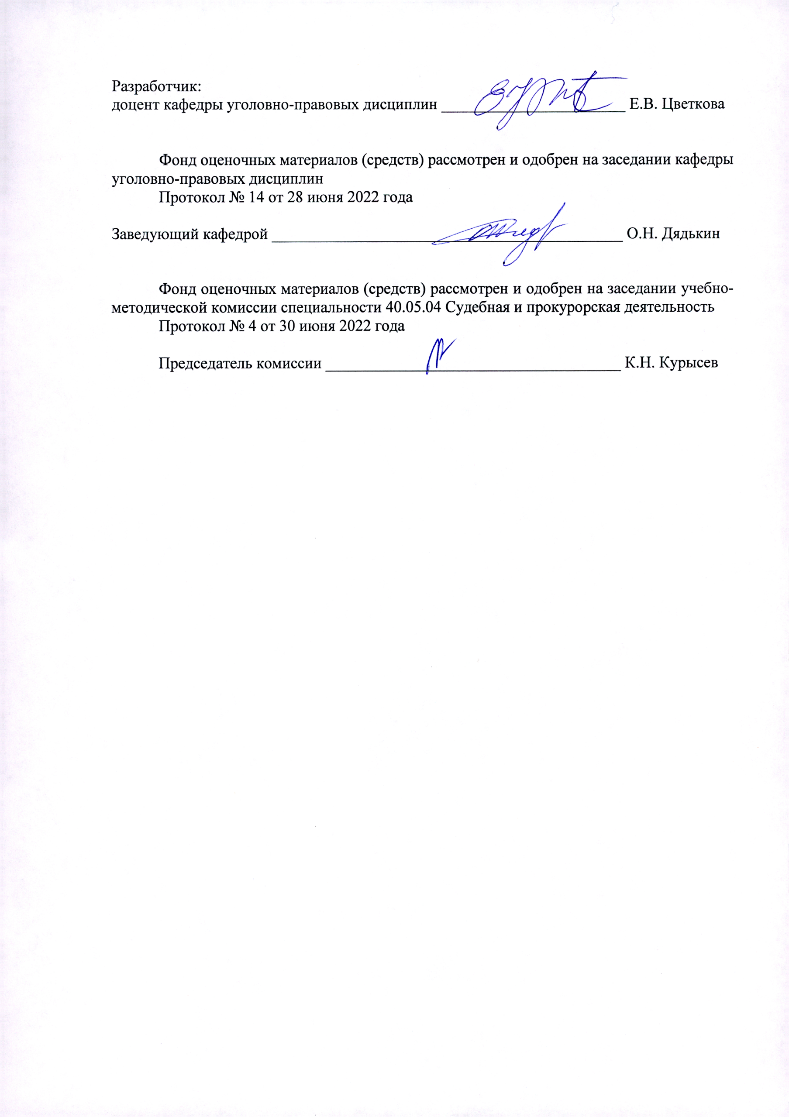 Разработчик:      доцент кафедры уголовно-правовых дисциплин _______________________ Е.В. ЦветковаФонд оценочных материалов (средств) рассмотрен и одобрен на заседании кафедры уголовно-правовых дисциплинПротокол № 14 от 28 июня 2022 годаЗаведующий кафедрой ____________________________________________ О.Н. ДядькинФонд оценочных материалов (средств) рассмотрен и одобрен на заседании учебно-методической комиссии специальности 40.05.04 Судебная и прокурорская деятельностьПротокол № 4 от 30 июня 2022 годаПредседатель комиссии _____________________________________ К.Н. КурысевУТВЕРЖДАЮДиректор института___________________ О.Д. Третьякова«______» ___________________ 2022 г.Формируемые компетенции (код, содержание компетенцииПланируемые результаты обучения по дисциплине, в соответствии с индикатором достижения компетенцииПланируемые результаты обучения по дисциплине, в соответствии с индикатором достижения компетенцииНаименование оценочного средстваФормируемые компетенции (код, содержание компетенцииИндикатор достижения компетенции(код, содержание индикатора)Результаты обучения по дисциплинеНаименование оценочного средстваПК-12. Способен правильно и полно отражать результаты профессиональной деятельности в юридической и служебной документацииПК 12.1ПК 12.2ПК 12.3Знает виды, структуру, особенности, правила и принципы составления юридической и служебной документации; правила составления и ведения организационно-распорядительных и справочно-информационных документов в области судебного производства;Умеет отражать результаты профессиональной деятельности в конкретных видах юридической и служебной документации; составлять организационно-распорядительные и справочно-информационные документы в области судебного производства;Владеет навыками составления юридической и служебной документации в ходе рассмотрения судом уголовных дел и материалов в порядке уголовного судопроизводстваПрактико-ориентированные практические задания,тестовые вопросы,ситуационные задачиЭкзамен (семестр 9)Экзамен (семестр 9)Посещение занятий студентом5 балловРейтинг-контроль 110 балловРейтинг-контроль 210 балловРейтинг-контроль 315 балловВыполнение семестрового плана самостоятельной работы15 балловДополнительные баллы («бонусы»)5 балловВсего по дисциплин60 балловКритерии оценки экзаменаКритерии оценки экзамена31-40программный материал усвоен прочно, глубоко и системно;программный материал изложен четко и логично;студент свободно ориентируется не только в рамках отдельных тем, но и во всем объеме пройденного материала;студент точно использует терминологию, свободно оперирует понятийно-категориальным аппаратом;при ответе используются данные источников и дополнительной (исследовательской) литературы;показано умение иллюстрировать теоретические положения конкретными примерами, применять их в новой ситуации;сформированы компетенции и сформулированы аргументированные выводы по предложенным проблемным вопросам.21-30продемонстрировано умение анализировать материал, однако не все выводы носят аргументированный и доказательный характер;допущены несущественные ошибки в определении понятий, категорий и т.п., кардинально не меняющих суть изложения;в изложении допущены небольшие неточности и алогизмы, в целом не исказившие содержание ответа;допущены один-два недочета при освещении основного содержания ответа, исправленные по замечанию (или наводящим вопросам) преподавателя;допущены ошибка или более двух недочетов при освещении второстепенных вопросов, которые легко исправляются самостоятельно или по замечанию преподавателя.11-20неполно или непоследовательно раскрыто содержание материала, но показано общее понимание вопроса и продемонстрированы умения, достаточные для дальнейшего усвоения материала;усвоены основные категории по рассматриваемому и дополнительным вопросам;имелись затруднения или допущены ошибки в определении понятий, использовании терминологии, исправленные после нескольких наводящих вопросов;при неполном знании теоретического материала выявлена недостаточная сформированность компетенций, студент не может применить теорию в новой ситуации;продемонстрировано поверхностное усвоение основной литературы.10 и менееСтудент демонстрирует неудовлетворительное знание базовых терминов и понятий курса, отсутствие логики и последовательности в изложении ответов на предложенные вопросы. ОценкаОценка по шкалеУровни сформированности у студента теоретических знаний, практических умений и навыков91-100Отличноотличный уровень теоретических знаний, полностью соответствующий требованиям основной образовательной программы, умение применять при теоретические знания при решении стандартных учебных задач, отличное владение методами и методиками при выполнении индивидуальных заданий74-90Хорошохороший уровень теоретических знаний в рамках основной образовательной программы, умение решать учебные задачи, выполнение индивидуальных заданий с небольшими ошибками61-73Удовлетворительноудовлетворительный уровень теоретических знаний в рамках основной образовательной программы, умение решать простые учебные задачи, выполнение индивидуальных заданий с заметными ошибками60 и менееНеудовлетворительнонедостаточный уровень теоретических знаний в рамках основной образовательной программы, решение простых учебных задач и выполнение индивидуальных заданий с существенными ошибками№п/пКонтролируемые темыТестовые заданияКод контролируемой компетенции1.Тема 1. Понятие и принципы рассмотрения судом уголовных дел и материалов в порядке уголовного судопроизводства.1. Вставьте пропущенное слово:В соответствии с принципом … нарушение следователем норм УПК влечет за собой признание недопустимыми полученных таким путем доказательств.законности 2. Какое положение является принципом уголовного процесса?1)	выяснение причин и условий, способствовавших совершению преступления;2)	возобновление уголовного дела по вновь открывшимся обстоятельствам;3)	быстрота и полнота расследования преступления;4)	неприкосновенность личности.3. Вставьте пропущенные словаСогласно принципу … никакие доказательства не имеют заранее установленной силысвободы оценки доказательств4. Вставьте пропущенное словоЗакрепленные в действующем законодательстве основы уголовно-процессуального права являются … уголовного судопроизводствапринципами5. Вставьте пропущенное слово:Правосудие по уголовному делу в РФ осуществляется только …судом6. Вставьте пропущенные словаУголовное производство ведется на … языке, а также на … языках входящих в РФ республик.русском, государственныхПК-122. Тема 2. Порядок подготовки к судебному заседанию и общие условия судебного разбирательства по уголовным делам.Вставьте пропущенные слова:1. Вставьте пропущенные слова:Мировому судье подсудны уголовные дела о преступлениях, за совершение которых максимальное наказание не превышает … лишения свободы.трех лет. 2. Если в суд поступает уголовное дело в отношении обвиняемого, содержащегося под стражей, судья принимает решение в срок:не позднее 7 суток со дня поступления уголовного дела в суд;не позднее 14 суток со дня поступления уголовного дела в суд;не позднее 30 суток со дня поступления уголовного дела в суд;3. Какие из этих решений судья вправе принять по поступившему уголовному делу:о направлении уголовного дела по подследственности;о направлении уголовного дела по подсудности;о возвращении дела прокурору;о направлении дела на дополнительное расследование4. Вставьте пропущенное слово… означает, что все доказательства по делу в судебном заседании подлежат обязательному исследованию непосредственность5. Если кто-либо из трех федеральных судей, рассматривающих дело коллегиально, лишен возможности продолжать участие в судебном заседании:1) он заменяется другим судьей и судебное разбирательство уголовного дела продолжается;2) он заменяется другим судьей и судебное разбирательство уголовного дела начинается сначала;3) судебное разбирательство уголовного дела начинается сначала в новом составе всей коллегии.6. Вставьте пропущенное слово:Обеспечение соблюдения распорядка судебного заседания возложено на …председательствующегоПК-123. Тема 3. Предварительное слушание. Подготовительная часть судебного заседания.1. Вставьте пропущенное слово… обязан выяснить, своевременно ли вручена подсудимому копия обвинительного заключения (обвинительного акта)председательствующий2.	Какое из решений может принять судья на стадии подготовки к судебному заседанию? 1)	о назначении судебного заседания;2)	о назначении дополнительной судебной экспертизы;3)	о производстве очной ставки между представителями сторон обвинения и защиты.3. Укажите пропущенное число прописьюУведомление о вызове для участия в предварительном слушании должно быть направлено сторонам не менее чем за …сутоктрое 4. Что не является основанием для проведения предварительного слушания?1)	решение вопроса о рассмотрении уголовного дела с участием присяжных заседателей;2)	решение вопроса об особом порядке судебного разбирательства;3)	решение вопроса о выделении уголовного дела в отдельное производство.5. Вставьте пропущенное словоРешение судьи о возвращении уголовного дела прокурору по итогам предварительного слушания оформляется …постановлением6. Предварительное слушание проводится: 1) мировым судьей в закрытом судебном заседании с участием сторон; 2) судьей единолично в открытом судебном заседании с участием сторон; 3) коллегией из трех судей федерального суда общей юрисдикции в закрытом судебном заседании с участием сторон; 4) судьей единолично в закрытом судебном заседании с участием сторон.ПК-124. Тема 4. Судебное следствие. Прения сторон и последнее слово подсудимого.1. С чего начинается судебное следствие по уголовному делу публичного обвинения:1) с момента возбуждения уголовного дела;2) с момента подписания прокурором обвинительного заключения и направления дела в суд;3) с момента открытия судебного заседания;4) с изложения государственным обвинителем предъявленного подсудимому обвинения;5) с определения порядка исследования доказательств.2. Вставьте пропущенные словаПраво последней реплики в судебных прениях принадлежит …подсудимому или его защитнику3. Вставьте пропущенные слова:После окончания судебного следствия суд в общем порядке переходит к …прениям сторон.4. В какой момент судебного разбирательства председательствующий обязан выяснить у подсудимого, признает ли он себя виновным и желает ли выразить свое отношение к предъявленному обвинению:1)	в подготовительной части судебного заседания;2)	после изложения государственным обвинителем предъявленного обвинения;3)	по окончании судебного следствия;4)	после речи защитника в судебных прениях;5)	по окончании судебных прений;5. Вставьте пропущенные слова:Суд вправе ... огласить ранее данные показания подсудимого, если они существенно противоречат показаниям, данным им в суде.по ходатайству сторонПК-125. Тема 5. Вынесение приговора по уголовному делу1. Приговор состоит из следующих частей:1)	вводной, описательно-мотивировочной и резолютивной частей;2)	вступительной, описательной и заключительной частей;3)	вводной, мотивировочной и завершающей частей.2. Укажите пропущенное число прописьюКопии приговора должны быть вручены заинтересованным лицам в течении ... суток со дня его провозглашения.пяти3. Перед удалением суда в совещательную комнату участникам судебного разбирательства объявляется:предварительное решение суда о виновности подсудимого;предварительное решение суда в части удовлетворения гражданского иска;время оглашения приговора;состав участников уголовного судопроизводства, кто может присутствовать при оглашении приговора.4. Вставьте пропущенные слова:Приговор суда должен быть законным …обоснованным, справедливым.ПК-126. Тема 6. Делопроизводство в суде первой инстанции при рассмотрении уголовных дел.1. Все поступившие в суд уголовные дела после регистрации и распределения председателем суда передаются для рассмотрения судье –1) в течение 7 суток;2) в течение 3 суток;3) не позднее следующего рабочего дня.2 Работники, в чьи обязанности входит ведение базы данных программного изделия «Судебное делопроизводство», определяется –1) по договоренности работниками суда между собой;2) по установленной в суде очереди;3) председателем суда.3. Уголовные дела, возвращенные на новое судебное рассмотрение после отмены приговора (постановления), -1) вновь не регистрируются и не получают новый порядковый номер;2) данный вопрос решается председателем суда;3) регистрируются в учетно-статистических карточках так же, как впервые поступившие дела, и получают новый порядковый номер.4. Информация о внепроцессуальных обращениях государственных органов, органов местного самоуправления, иных органов, организаций, должностных лиц или граждан, поступивших судьям по уголовным делам, находящимся в их производстве, либо председателю суда, его заместителю, председателю судебного состава или председателю судебной коллегии по уголовным делам, находящимся в производстве суда: 1) подлежит преданию гласности и доведению до сведения участников судебного разбирательства; 2) не подлежит преданию гласности, но доводится до сведения участников судебного разбирательства; 3) подлежит преданию гласности и не доводится до сведения участников судебного разбирательства; 4) регистрируется, не подлежит преданию гласности, не доводится до сведения участников судебного разбирательства и направляется в правоохранительные органы.ПК-127. Тема 7. Апелляционный и кассационный порядок рассмотрения уголовных дел.1. Вставьте пропущенное словоСудебные решения, не вступившие в законную силу, могут быть обжалованы в … порядкеапелляционном2. Вставьте пропущенные слова Апелляционный приговор вступает в силу с ... момента его провозглашения;3. Судебное следствие в суде апелляционной инстанции начинается с: 1) краткого изложения прокурором обвинительного заключения; 2) краткого изложения защитником апелляционной жалобы; 3) краткого изложения председательствующим или одним из судей содержания приговора; 4) краткого изложения секретарем судебного заседания сведений о явке в судебное заседание участников.4. Суд кассационной инстанции: 1) не связан доводами кассационной жалобы или представления и вправе проверить производство по делу в полном объеме; 2) проверяет законность судебного решения только в той части, в которой оно обжаловано; 3) связан доводами кассационной жалобы или представления5. По чьей жалобе или представлению судом кассационной инстанции может быть отменен оправдательный приговор?1) прокурора;2) потерпевшего;3)	любого из названных лиц.6. Судом кассационной инстанции не является: 1) президиум окружного (флотского) военного суда; 2) судебная коллегия по уголовным делам областного суда; 3) президиум областного суда; 4) Судебная коллегия по уголовным делам Верховного Суда Российской Федерации.7. Вставьте пропущенное словоИтоговое решение суда кассационной инстанции должно быть оформлено …приговоромПК-128. Тема 8. Рассмотрение судом материалов в порядке судебного контроля1. Виды судебного контроля1) судебный контроль за действиями (бездействием) и решениями органов уголовного преследования; 2) судебный контроль за решениями нижестоящих судов.3) все ответы верные2. В какой срок судья должен рассмотреть поступившее к нему постановление следователя о возбуждении перед судом ходатайства о производстве обыска в жилище1) не позднее 24 часов 2) незамедлительно3) в течении рабочего дня3. Виды обжалуемых действий и решений1) постановление о возбуждении уголовного дела в отношении конкретного лица.2) постановление о применении меры процессуального принуждения, не требующей судебного решения 3) процессуальные решения, способные причинить ущерб конституционным правам и свободам граждан4) все ответы верные4. Вставьте пропущенные словаМеры пресечения, избираемые по решению суда, это …залог, запрет определенных действия, домашний арест, заключение под стражу5. Вставьте пропущенные слова:Ограничение права гражданина на тайну переписки, телефонных и иных переговоров, почтовых, телеграфных и иных сообщений допускается на основании…судебного решения; 6. Вставьте пропущенные слова:Согласно принципу разумного срока уголовного судопроизводства в случае, если после поступления уголовного дела в суд дело длительное время не рассматривается и судебный процесс затягивается, заинтересованные лица вправе обратиться с заявлением об ускорении рассмотрения дела к ….председателю суда. 7. Если правовая норма федерального закона противоречит УПК РФ, то суд, прокурор, следователь, орган дознания, начальник органа дознания, начальник подразделения дознания и дознаватель: 1) не вправе применять нормы УПК РФ и должны руководствоваться нормами федерального закона; 2) не вправе применять норму федерального закона и должны руководствоваться УПК РФ; 3) должны руководствоваться нормой федерального закона или нормой УПК РФ, которая позднее вступила в законную силу; 4) применяют норму федерального закона или норму УПК РФ по своему усмотрению.ПК-129. Тема 9. Рассмотрение судом материалов в порядке исполнения приговора.1. Приговор обращается к исполнению судом первой инстанции:1) немедленно после его вступления в законную силу;2) в течение 3 суток со дня его вступления в законную силу или возвращения уголовного дела из суда апелляционной инстанции;3) в течение 10 суток со дня его вступления в законную силу или возвращения уголовного дела из суда апелляционной инстанции.2. Вставьте пропущенные слова:Вопрос об условно-досрочном освобождении от отбывания наказания может быть разрешен судом, по месту…осужденным отбывания наказания 3. Вставьте пропущенные словаВопрос об отсрочке исполнения приговора может быть разрешен судом, …постановившим приговор4. Обязательность исполнения судебных решений обеспечивается: 1) прокурором; 2) установлением в законе уголовной ответственности за неисполнение приговора суда, решения суда или иного судебного акта по ст. 315 УК РФ; 3) судом, провозгласившим приговор; 4) судебным приставом.5. Вставьте пропущенное словоСудья … решает вопросы, связанные с исполнением приговора единоличноПК-12